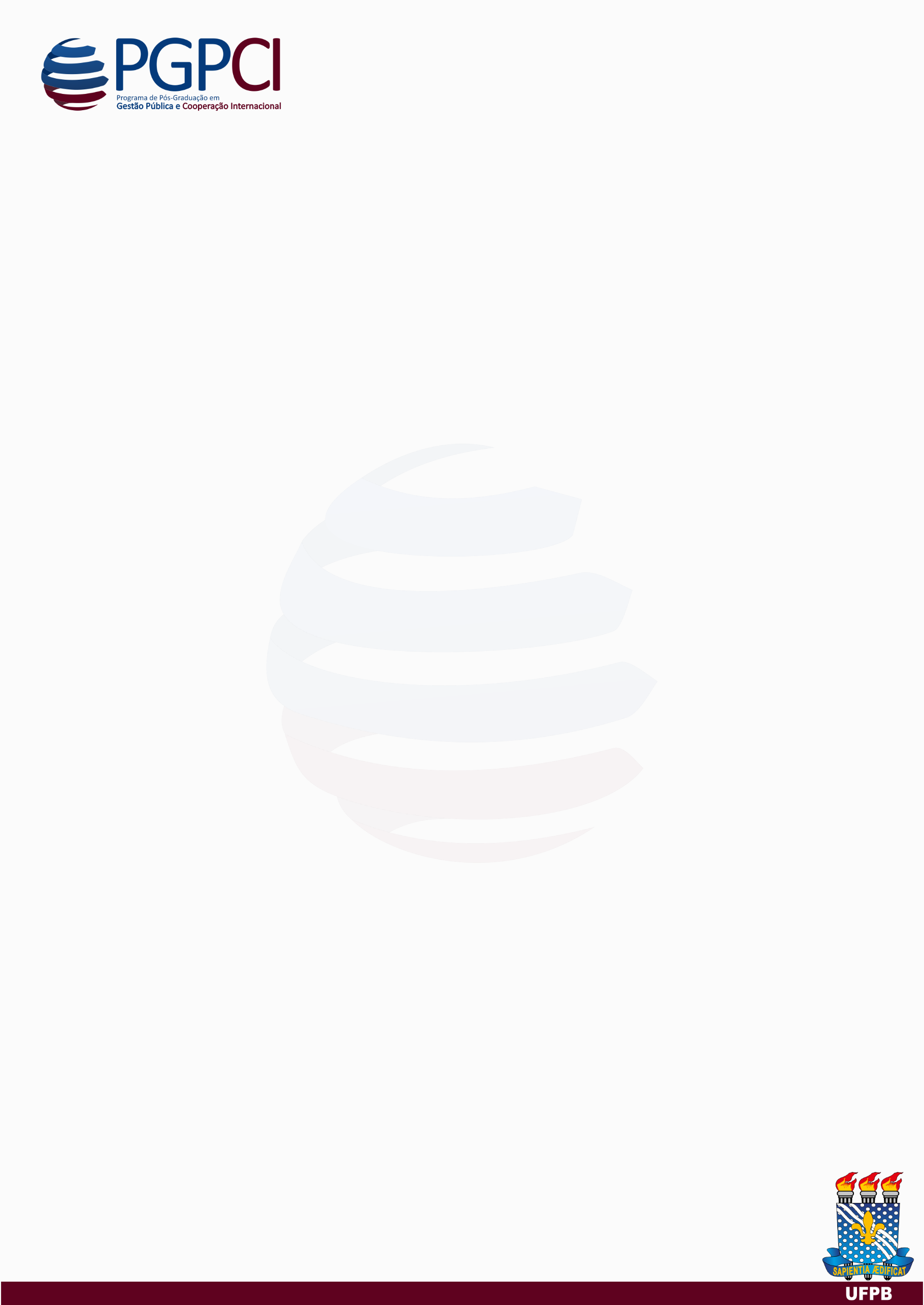 3ANEXO – REQUERIMENTO – ALUNO ESPECIALANEXO – REQUERIMENTO – ALUNO ESPECIALANEXO – REQUERIMENTO – ALUNO ESPECIALANEXO – REQUERIMENTO – ALUNO ESPECIALANEXO – REQUERIMENTO – ALUNO ESPECIALANEXO – REQUERIMENTO – ALUNO ESPECIALANEXO – REQUERIMENTO – ALUNO ESPECIALANEXO – REQUERIMENTO – ALUNO ESPECIALANEXO – REQUERIMENTO – ALUNO ESPECIALANEXO – REQUERIMENTO – ALUNO ESPECIALANEXO – REQUERIMENTO – ALUNO ESPECIALANEXO – REQUERIMENTO – ALUNO ESPECIALANEXO – REQUERIMENTO – ALUNO ESPECIALANEXO – REQUERIMENTO – ALUNO ESPECIALANEXO – REQUERIMENTO – ALUNO ESPECIALDADOS PESSOAISDADOS PESSOAISDADOS PESSOAISDADOS PESSOAISDADOS PESSOAISDADOS PESSOAISDADOS PESSOAISDADOS PESSOAISDADOS PESSOAISDADOS PESSOAISDADOS PESSOAISDADOS PESSOAISDADOS PESSOAISDADOS PESSOAISDADOS PESSOAISNomeNomeNome da MãeNome da MãeData de NascimentoData de NascimentoData de NascimentoLocalLocalLocalNacionalidadeNacionalidadeNacionalidadeEstado CivilEstado CivilEstado CivilEndereço ResidencialEndereço ResidencialEndereço ResidencialBairroBairroCidadeCidadeCidadeCidadeCEPCEPNúm. telefone fixoNúm. telefone fixoNúm. telefone fixoNúm. telefone fixoCelularCelularE-mailE-mailDOCUMENTOS PESSOAISDOCUMENTOS PESSOAISDOCUMENTOS PESSOAISDOCUMENTOS PESSOAISDOCUMENTOS PESSOAISDOCUMENTOS PESSOAISDOCUMENTOS PESSOAISDOCUMENTOS PESSOAISDOCUMENTOS PESSOAISDOCUMENTOS PESSOAISDOCUMENTOS PESSOAISDOCUMENTOS PESSOAISDOCUMENTOS PESSOAISDOCUMENTOS PESSOAISDOCUMENTOS PESSOAISNúmero de RGNúmero de RGÓrgão ExpedidorÓrgão ExpedidorÓrgão ExpedidorData de EmissãoData de EmissãoCPFCPFTítulo de EleitorTítulo de EleitorTítulo de EleitorN0:Zona/Seção:N0:Zona/Seção:N0:Zona/Seção:N0:Zona/Seção:N0:Zona/Seção:N0:Zona/Seção:N0:Zona/Seção:N0:Zona/Seção:FORMAÇÃO ACADÊMICA DE GRADUAÇÃOFORMAÇÃO ACADÊMICA DE GRADUAÇÃOFORMAÇÃO ACADÊMICA DE GRADUAÇÃOFORMAÇÃO ACADÊMICA DE GRADUAÇÃOFORMAÇÃO ACADÊMICA DE GRADUAÇÃOFORMAÇÃO ACADÊMICA DE GRADUAÇÃOFORMAÇÃO ACADÊMICA DE GRADUAÇÃOFORMAÇÃO ACADÊMICA DE GRADUAÇÃOFORMAÇÃO ACADÊMICA DE GRADUAÇÃOFORMAÇÃO ACADÊMICA DE GRADUAÇÃOFORMAÇÃO ACADÊMICA DE GRADUAÇÃOFORMAÇÃO ACADÊMICA DE GRADUAÇÃOFORMAÇÃO ACADÊMICA DE GRADUAÇÃOFORMAÇÃO ACADÊMICA DE GRADUAÇÃOFORMAÇÃO ACADÊMICA DE GRADUAÇÃOCurso:Curso:Curso:Curso:Curso:Curso:Curso:Curso:Curso:Curso:Curso:Curso:Curso:Curso:Curso:Instituição:Instituição:Instituição:Instituição:Instituição:Instituição:Instituição:Instituição:Instituição:Instituição:Ano de Conclusão:Ano de Conclusão:Ano de Conclusão:Ano de Conclusão:Ano de Conclusão:ÚLTIMA FORMAÇÃO ACADÊMICA DE PÓS-GRADUAÇÃOÚLTIMA FORMAÇÃO ACADÊMICA DE PÓS-GRADUAÇÃOÚLTIMA FORMAÇÃO ACADÊMICA DE PÓS-GRADUAÇÃOÚLTIMA FORMAÇÃO ACADÊMICA DE PÓS-GRADUAÇÃOÚLTIMA FORMAÇÃO ACADÊMICA DE PÓS-GRADUAÇÃOÚLTIMA FORMAÇÃO ACADÊMICA DE PÓS-GRADUAÇÃOÚLTIMA FORMAÇÃO ACADÊMICA DE PÓS-GRADUAÇÃOÚLTIMA FORMAÇÃO ACADÊMICA DE PÓS-GRADUAÇÃOÚLTIMA FORMAÇÃO ACADÊMICA DE PÓS-GRADUAÇÃOÚLTIMA FORMAÇÃO ACADÊMICA DE PÓS-GRADUAÇÃOÚLTIMA FORMAÇÃO ACADÊMICA DE PÓS-GRADUAÇÃOÚLTIMA FORMAÇÃO ACADÊMICA DE PÓS-GRADUAÇÃOÚLTIMA FORMAÇÃO ACADÊMICA DE PÓS-GRADUAÇÃOÚLTIMA FORMAÇÃO ACADÊMICA DE PÓS-GRADUAÇÃOÚLTIMA FORMAÇÃO ACADÊMICA DE PÓS-GRADUAÇÃOCurso:Curso:Curso:Curso:Curso:Curso:Curso:Curso:Curso:Curso:Curso:Curso:Curso:Curso:Curso:Instituição:Instituição:Instituição:Instituição:Instituição:Instituição:Instituição:Instituição:Instituição:Instituição:Ano de Conclusão:Ano de Conclusão:Ano de Conclusão:Ano de Conclusão:Ano de Conclusão:DOCUMENTOS NECESSÁRIOS PARA INSCRIÇÃO (marque os que disponibilizou)DOCUMENTOS NECESSÁRIOS PARA INSCRIÇÃO (marque os que disponibilizou)DOCUMENTOS NECESSÁRIOS PARA INSCRIÇÃO (marque os que disponibilizou)DOCUMENTOS NECESSÁRIOS PARA INSCRIÇÃO (marque os que disponibilizou)DOCUMENTOS NECESSÁRIOS PARA INSCRIÇÃO (marque os que disponibilizou)DOCUMENTOS NECESSÁRIOS PARA INSCRIÇÃO (marque os que disponibilizou)DOCUMENTOS NECESSÁRIOS PARA INSCRIÇÃO (marque os que disponibilizou)DOCUMENTOS NECESSÁRIOS PARA INSCRIÇÃO (marque os que disponibilizou)DOCUMENTOS NECESSÁRIOS PARA INSCRIÇÃO (marque os que disponibilizou)DOCUMENTOS NECESSÁRIOS PARA INSCRIÇÃO (marque os que disponibilizou)DOCUMENTOS NECESSÁRIOS PARA INSCRIÇÃO (marque os que disponibilizou)DOCUMENTOS NECESSÁRIOS PARA INSCRIÇÃO (marque os que disponibilizou)DOCUMENTOS NECESSÁRIOS PARA INSCRIÇÃO (marque os que disponibilizou)DOCUMENTOS NECESSÁRIOS PARA INSCRIÇÃO (marque os que disponibilizou)DOCUMENTOS NECESSÁRIOS PARA INSCRIÇÃO (marque os que disponibilizou)Carta de justificativa acadêmica para a solicitação de matrícula como aluno especialCarta de justificativa acadêmica para a solicitação de matrícula como aluno especialCarta de justificativa acadêmica para a solicitação de matrícula como aluno especialCarta de justificativa acadêmica para a solicitação de matrícula como aluno especialCarta de justificativa acadêmica para a solicitação de matrícula como aluno especialCarta de justificativa acadêmica para a solicitação de matrícula como aluno especialCarta de justificativa acadêmica para a solicitação de matrícula como aluno especialCarta de justificativa acadêmica para a solicitação de matrícula como aluno especialCarta de justificativa acadêmica para a solicitação de matrícula como aluno especialCarta de justificativa acadêmica para a solicitação de matrícula como aluno especialCarta de justificativa acadêmica para a solicitação de matrícula como aluno especialCarta de justificativa acadêmica para a solicitação de matrícula como aluno especialCarta de justificativa acadêmica para a solicitação de matrícula como aluno especialCarta de justificativa acadêmica para a solicitação de matrícula como aluno especialCarta de apresentação de um professor do Curso(apenas para alunos concluientes)Carta de apresentação de um professor do Curso(apenas para alunos concluientes)Carta de apresentação de um professor do Curso(apenas para alunos concluientes)Carta de apresentação de um professor do Curso(apenas para alunos concluientes)Carta de apresentação de um professor do Curso(apenas para alunos concluientes)Carta de apresentação de um professor do Curso(apenas para alunos concluientes)Carta de apresentação de um professor do Curso(apenas para alunos concluientes)Carta de apresentação de um professor do Curso(apenas para alunos concluientes)Carta de apresentação de um professor do Curso(apenas para alunos concluientes)Carta de apresentação de um professor do Curso(apenas para alunos concluientes)Carta de apresentação de um professor do Curso(apenas para alunos concluientes)Carta de apresentação de um professor do Curso(apenas para alunos concluientes)Carta de apresentação de um professor do Curso(apenas para alunos concluientes)Carta de apresentação de um professor do Curso(apenas para alunos concluientes)Fotocópia do Diploma de Curso de Graduação (apenas para graduados)Fotocópia do Diploma de Curso de Graduação (apenas para graduados)Fotocópia do Diploma de Curso de Graduação (apenas para graduados)Fotocópia do Diploma de Curso de Graduação (apenas para graduados)Fotocópia do Diploma de Curso de Graduação (apenas para graduados)Fotocópia do Diploma de Curso de Graduação (apenas para graduados)Fotocópia do Diploma de Curso de Graduação (apenas para graduados)Fotocópia do Diploma de Curso de Graduação (apenas para graduados)Fotocópia do Diploma de Curso de Graduação (apenas para graduados)Fotocópia do Diploma de Curso de Graduação (apenas para graduados)Fotocópia do Diploma de Curso de Graduação (apenas para graduados)Fotocópia do Diploma de Curso de Graduação (apenas para graduados)Fotocópia do Diploma de Curso de Graduação (apenas para graduados)Fotocópia do Diploma de Curso de Graduação (apenas para graduados)Fotocópia do Histórico Escolar da GraduaçãoFotocópia do Histórico Escolar da GraduaçãoFotocópia do Histórico Escolar da GraduaçãoFotocópia do Histórico Escolar da GraduaçãoFotocópia do Histórico Escolar da GraduaçãoFotocópia do Histórico Escolar da GraduaçãoFotocópia do Histórico Escolar da GraduaçãoFotocópia do Histórico Escolar da GraduaçãoFotocópia do Histórico Escolar da GraduaçãoFotocópia do Histórico Escolar da GraduaçãoFotocópia do Histórico Escolar da GraduaçãoFotocópia do Histórico Escolar da GraduaçãoFotocópia do Histórico Escolar da GraduaçãoFotocópia do Histórico Escolar da GraduaçãoFotocópia do Histórico Escolar da Pós-Graduação (apenas para pós-graduados)Fotocópia do Histórico Escolar da Pós-Graduação (apenas para pós-graduados)Fotocópia do Histórico Escolar da Pós-Graduação (apenas para pós-graduados)Fotocópia do Histórico Escolar da Pós-Graduação (apenas para pós-graduados)Fotocópia do Histórico Escolar da Pós-Graduação (apenas para pós-graduados)Fotocópia do Histórico Escolar da Pós-Graduação (apenas para pós-graduados)Fotocópia do Histórico Escolar da Pós-Graduação (apenas para pós-graduados)Fotocópia do Histórico Escolar da Pós-Graduação (apenas para pós-graduados)Fotocópia do Histórico Escolar da Pós-Graduação (apenas para pós-graduados)Fotocópia do Histórico Escolar da Pós-Graduação (apenas para pós-graduados)Fotocópia do Histórico Escolar da Pós-Graduação (apenas para pós-graduados)Fotocópia do Histórico Escolar da Pós-Graduação (apenas para pós-graduados)Fotocópia do Histórico Escolar da Pós-Graduação (apenas para pós-graduados)Fotocópia do Histórico Escolar da Pós-Graduação (apenas para pós-graduados)Curriculum Vitae (modelo Lattes)Curriculum Vitae (modelo Lattes)Curriculum Vitae (modelo Lattes)Curriculum Vitae (modelo Lattes)Curriculum Vitae (modelo Lattes)Curriculum Vitae (modelo Lattes)Curriculum Vitae (modelo Lattes)Curriculum Vitae (modelo Lattes)Curriculum Vitae (modelo Lattes)Curriculum Vitae (modelo Lattes)Curriculum Vitae (modelo Lattes)Curriculum Vitae (modelo Lattes)Curriculum Vitae (modelo Lattes)Curriculum Vitae (modelo Lattes)Fotocópia de RGFotocópia de RGFotocópia de RGFotocópia de RGFotocópia de RGFotocópia de RGFotocópia de RGFotocópia de RGFotocópia de RGFotocópia de RGFotocópia de RGFotocópia de RGFotocópia de RGFotocópia de RGFotocópia de CPFFotocópia de CPFFotocópia de CPFFotocópia de CPFFotocópia de CPFFotocópia de CPFFotocópia de CPFFotocópia de CPFFotocópia de CPFFotocópia de CPFFotocópia de CPFFotocópia de CPFFotocópia de CPFFotocópia de CPFDISCIPLINA QUE REQUER MATRÍCULA COMO ALUNO ESPECIAL:DISCIPLINA QUE REQUER MATRÍCULA COMO ALUNO ESPECIAL:DISCIPLINA QUE REQUER MATRÍCULA COMO ALUNO ESPECIAL:DISCIPLINA QUE REQUER MATRÍCULA COMO ALUNO ESPECIAL:DISCIPLINA QUE REQUER MATRÍCULA COMO ALUNO ESPECIAL:DISCIPLINA QUE REQUER MATRÍCULA COMO ALUNO ESPECIAL:DISCIPLINA QUE REQUER MATRÍCULA COMO ALUNO ESPECIAL:DISCIPLINA QUE REQUER MATRÍCULA COMO ALUNO ESPECIAL:DISCIPLINA QUE REQUER MATRÍCULA COMO ALUNO ESPECIAL:DISCIPLINA QUE REQUER MATRÍCULA COMO ALUNO ESPECIAL:RESERVADO AO PGPCI (PARECER DO PROFESSOR)RESERVADO AO PGPCI (PARECER DO PROFESSOR)RESERVADO AO PGPCI (PARECER DO PROFESSOR)RESERVADO AO PGPCI (PARECER DO PROFESSOR)RESERVADO AO PGPCI (PARECER DO PROFESSOR)(	) Favorável (	) Desfavorável(	) Favorável (	) Desfavorável(	) Favorável (	) Desfavorável(	) Favorável (	) Desfavorável(	) Favorável (	) Desfavorável(	) Favorável (	) Desfavorável(	) Favorável (	) Desfavorável(	) Favorável (	) Desfavorável(	) Favorável (	) Desfavorável(	) Favorável (	) DesfavorávelData de apresentação do requerimentoData de apresentação do requerimentoData de apresentação do requerimentoData de apresentação do requerimentoData de apresentação do requerimentoData de apresentação do requerimentoAssinatura do requerenteAssinatura do requerenteAssinatura do requerenteAssinatura do requerenteAssinatura do requerenteAssinatura do requerente